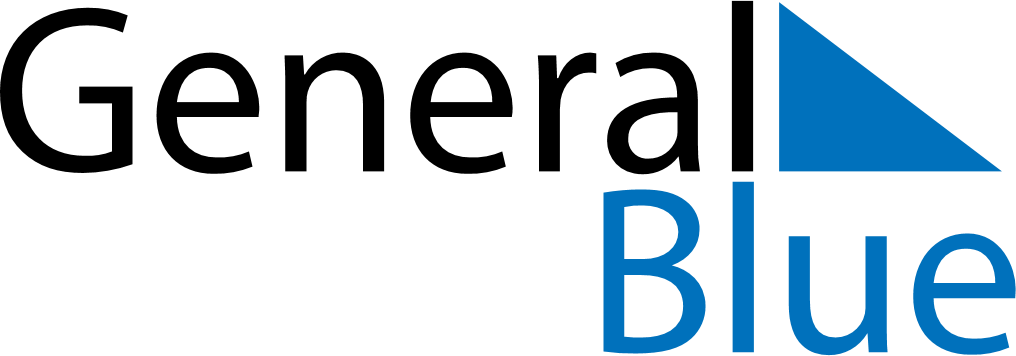 August 2019August 2019August 2019August 2019ReunionReunionReunionMondayTuesdayWednesdayThursdayFridaySaturdaySaturdaySunday12334567891010111213141516171718Assumption192021222324242526272829303131